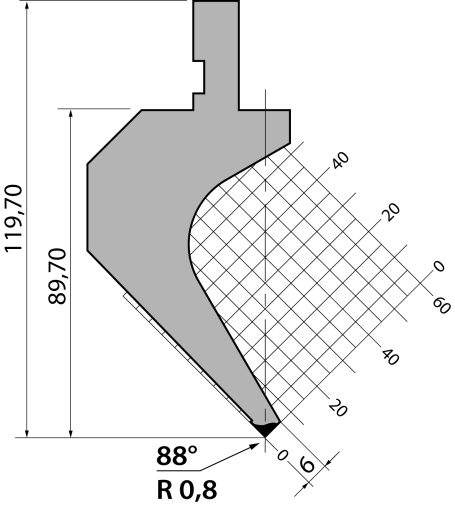 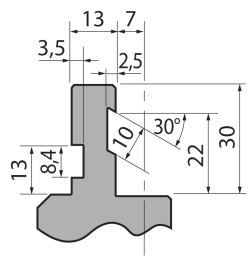 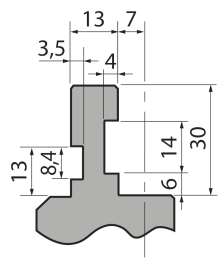 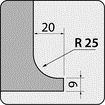 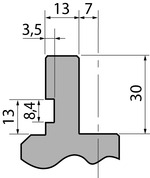 Пуансон тип Promecam PS.120.88.R08Пуансон тип Promecam PS.120.88.R08Пуансон тип Promecam PS.120.88.R08Пуансон тип Promecam PS.120.88.R08Пуансон тип Promecam PS.120.88.R08артикулдлина, ммвес, кгмакс. усилиеPS.120.88.R0883517,0050 т/метрзаказатьСтандартные секции инструмента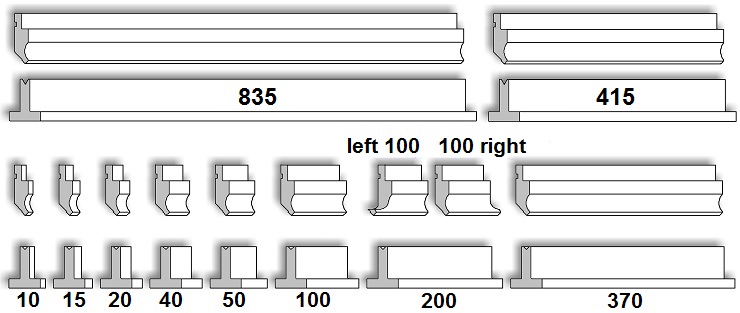 Стандартные секции инструментаСтандартные секции инструментаСтандартные секции инструментаСтандартные секции инструмента